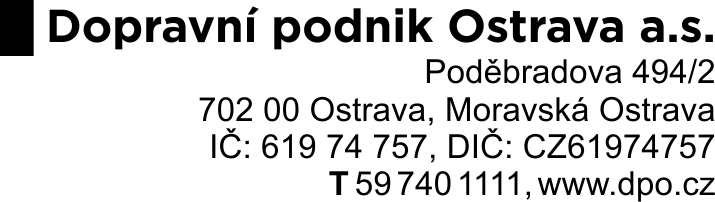 ČESTNÉ PROHLÁŠENÍ K ZÁKLADNÍ ZPŮSOBILOSTI dle ust. § 74 zákona č. 134/2016 Sb., o zadávání veřejných zakázek, v platném znění, (dále jen „ZZVZ“)Informace o zadávacím řízení:Identifikace dodavatele:jméno / obchodní firma: 					[DOPLNÍ DODAVATEL]adresa místa podnikání / sídla, PSČ, stát:			[DOPLNÍ DODAVATEL]IČO:								[DOPLNÍ DODAVATEL]Zastoupený:							[DOPLNÍ DODAVATEL]Dodavatel tímto čestně prohlašuje, že: podle ust. § 74 odst. 1 písm. b) ZZVZ - 	nemá v České republice nebo v zemi svého sídla v evidenci daní zachycen splatný daňový nedoplatek ve vztahu ke spotřební dani;podle ust. § 74 odst. 1 písm. c) ZZVZ - 	nemá v České republice nebo v zemi svého sídla splatný nedoplatek na pojistném nebo na penále na veřejné zdravotní pojištění.podle ust. § 74 odst. 1 písm. e) ZZVZ - 	není v likvidaci, není proti němu vydáno rozhodnutí o úpadku, není proti němu nařízena nucená správa podle jiného právního předpisu nebo není v obdobné situaci podle právního řádu země sídla dodavatele. (POZN.: Čestné prohlášení podle ust. § 74 odst. 1 písm. e) ZZVZ předloží účastník zadávacího řízení v případě, že není zapsán v obchodním rejstříku, v opačném případě ust. § 74 odst. 1 písm. e) ZZVZ vymažte.)V [DOPLNÍ DODAVATEL]dne [DOPLNÍ DODAVATEL]………………………………………………….DOPLNÍ DODAVATEL – obchodní firma +podpis statutárního orgánu dodavatele nebo osoby oprávněné jednat za dodavateleNázev zadavatele:Dopravní podnik Ostrava a.s.Sídlo zadavatele:Poděbradova 494/2, 702 00 Ostrava – Moravská OstravaIČ zadavatele:61974757Název veřejné zakázky:„PD - Přemístění garáží autobusů z areálu DPO v Porubě do areálu DPO v Martinově“Evidenční číslo veřejné zakázky:NR-41-21-OŘ-TaDruh zadávacího řízení:Otevřené řízení dle ZZVZ